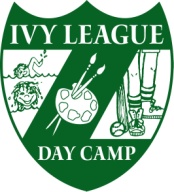 October 2020Dear Ivy League Driver, We are gearing up for next season and would like to know if you are available.Please return the tear off below to our office by November 1ST.Camp will be in session from Monday, June 28th thru Friday, August 20th.  There is no Camp on Monday, July 5thThis form is not a guarantee of employment for 2021. We hope that you will be with us once again.Very truly yours,Jon LeiserEvan LeiserNeal FelsenPlease return by November 1, 2020______________I would like to be considered for a position for 2021______________I do not want to be considered for a position for 2021______________I am unsure at this time.  Unfortunately, I realize that this delay                                             may mean my position will be filled.Name ____________________________________  Date______________                (Please print)Phone # __________________________Email ______________________________@ ________________________